T.C. 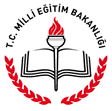 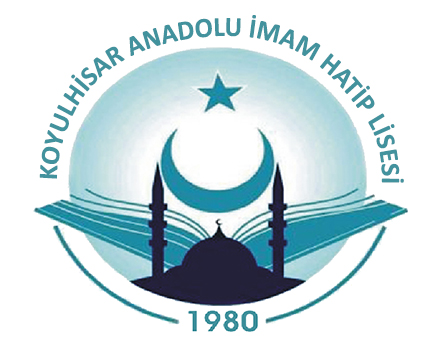 KOYULHİSAR KAYMAKAMLIĞIKoyulhisar Anadolu İmam Hatip Lisesi18 MART ŞEHİTLERİ ANMA TÖRENİ PROGRAMI SUNUM METNİSayın Kaymakamım,Sayın Garnizon Komutanım, Sayın Belediye Başkanım,Protokolün Kıymetli Üyeleri,Değerli Misafirler,Bugün, Çanakkale Zaferi’nin 101. Yıl dönümü. Gerek şanlı tarihimizde gerekse dünya tarihinde önemli bir yere sahip olan Çanakkale Zaferi’ni kutlamak ve şehitlerimizi anmak üzere toplanmış bulunuyoruz. Hepiniz hoş geldiniz!Koyulhisar Anadolu İmam Hatip Lisesinin hazırladığı programı arz ediyorum:                            Saygı Duruşunda Bulunulması ve İstiklâl Marşı’mızın Okunması,Günün Anlam ve Önemini Belirten Açılış Konuşmasının Yapılması,Şehit Ailelerine Yapılan Ziyaretlerin Gösterilmesi,“Çanakkale Şehitlerine” Adlı Şiirin Seslendirilmesi,Çanakkale Savaşı Konulu Video Gösterimi,“Dur Yolcu” Adlı Şiirin Seslendirilmesi,Cumhuriyet Ortaokulunun Sokak Röportajı,Ödül Töreni,Müzik Dinletisi,Kapanış.Bir hilal uğruna sayısız güneşlerin battığı, yüz binlerce vatan evladının birer birer toprağa düştüğü Çanakkale… Yedi düvele “Çanakkale Geçilmez!”  dedirten bir büyük  destan.Sizleri bu destanı yazan Büyük Komutan Mustafa Kemal ATATÜRK, onun kahraman askerleri ve tüm şehitlerimiz için 1 (bir) dakikalık saygı duruşuna ve ardından İstiklal Marşı’mızı seslendirmeye davet ediyorum.   Hangi çılgın, bu savaşın kurduysa kurgusunu,               Düşünmeliydi yok oluşun, kaçınılmaz sonucunu.               Kolay değil inip gemilerden, çıkmak tepeleri.               Kim gelirse bir daha, çok ağır öder bedelini. Günün anlam ve önemini belirten açılış konuşmasını yapmak üzere İlçe Milli Eğitim Müdürü Sayın Battal AKMAN’ı sahneye davet ediyorum.Geleceğin mirasçısı olan biz genç nesillere Çanakkale Savaşı’nın bıraktığı büyük  dersler vardır. Şunu unutmayalım ki: “Tarih yazılıp bir kültür ve şuur kaynağı olmadıkça aynı toprak altında kalan kıymetli madenler gibi hiçbir anlam taşımaz.” Şimdi, ilçe okul personelleri tarafından şehit ailelerine yapılan ziyaretleri izleyelim.Çanakkale toplu vuran yüreklerin birbirine kenetlenmiş gönüllerin zaferidir. Zira Çanakkale silahla iman gücünün çarpışmasıdır. Bu çarpışmadan imanlı yürekler galip gelmiştir. Milletimiz Çanakkale zaferi ile dini, vatanı ve namusu söz konusu olduğunda nasıl bir destan yazacağını tüm cihana göstermiştir.Çanakkale Şehitlerine adlı şiiri Koyulhisar Anadolu İmam Hatip Lisesi 11-A sınıfı öğrencilerinden Semiha AYDIN okuyacaktır.Tarihin dilinden düşmez bu destan,Nehirler gazidir, dağlar kahraman,Her taşı yakut olan bu vatan Can verme sırrına erenlerindir.Çanakkale Savaşı konulu video gösterimi yapılacaktır.     Onlar ki gözünü kırpmayanlardı.     Şehitliği ölmekten saymayanlardı.     Vatan denilince, sual sormayanlardı.     Onlar gidip dönmeye değil,     Al bayrağa kanını katmaya gitti. Koyulhisar İmam Hatip Ortaokulu 6-A sınıfı öğrencisi Rana Rüya KALUÇ “Dur Yolcu” adlı şiiri seslendirecektir.Ey, cihanda devir açan, devrim yapan Türkoğlu!Üç kıtada at koşturan, ışık saçan Türkoğlu!Ey mertliğe, fazilete, Hakk’a tapan Türkoğlu!Tarihinin eşi yoktur, ey kahraman Türkoğlu!Cumhuriyet Ortaokulu öğrencilerinin hazırlamış olduğu “Koyulhisar Halkının Gözünde Çanakkale” sunumunu izliyoruz.İlçe çapında düzenlenen kompozisyon yarışmasında lise düzeyinde birinci olan Mehmet Kavala Çok Programlı Anadolu Lisesi öğrencisi Nazlı Gizem Çakmak ve ortaokul düzeyinde birinci olan Cumhuriyet Ortaokulu öğrencisi Ayşe Yaren Kaya adlı öğrencileri sahneye davet ediyorum.Hediyelerini vermek üzere İlçe Kaymakamımız Sayın Mustafa GÜNGÖR’ü davet ediyorum. Arz ederim.Cumhuriyet Ortaokulu müzik öğretmeni Oğuzhan ÖZTÜRK yönetiminde Koyulhisar İmam Hatip Ortaokulu öğrencilerini dinliyoruz.Tarihimizin bu önemli gününde şehitlerimizi rahmetle anıyor, Büyük Önder Mustafa Kemal Atatürk’ün önünde saygıyla eğiliyoruz.Programımız burada sona ermiştir. Arz ederim.